Załącznik nr 1 do rozeznania rynku nr OK.271-6/23Michałowice, dnia ……………………...FORMULARZ OFERTOWYI.  Dane dotyczące Wykonawcy:
Nazwa Wykonawcy:   
Adres siedziby:  
Dane kontaktowe:  
Nawiązując do ogłoszenia dotyczącego rozeznania rynku na wykonanie pełnej zabudowy witryny chłodniczej o wymiarach 173x60x60 cm na terenie P&R Michałowice, oferuję wykonanie zamówienia za cenę:		zł netto słownie: 		                                                                              	. Obowiązujący podatek VAT 		                  	%.Cena brutto: 			zł, słownie: 			                      			.Okres gwarancji: 			                      			.Kompleksowy opis przedmiotu zamówienia: Oświadczamy, że oferowana cena zawiera wszystkie koszty związane z realizacją przedmiotu zamówienia.(podpis Wykonawcy lub osoby uprawnionej)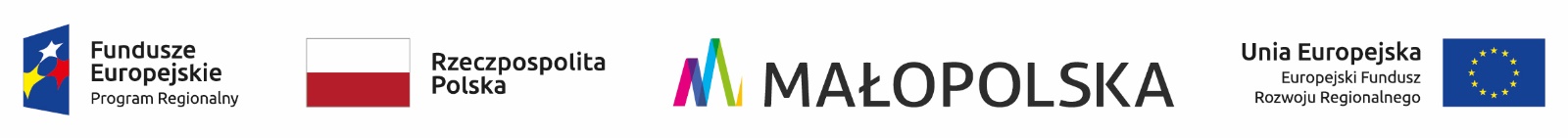 